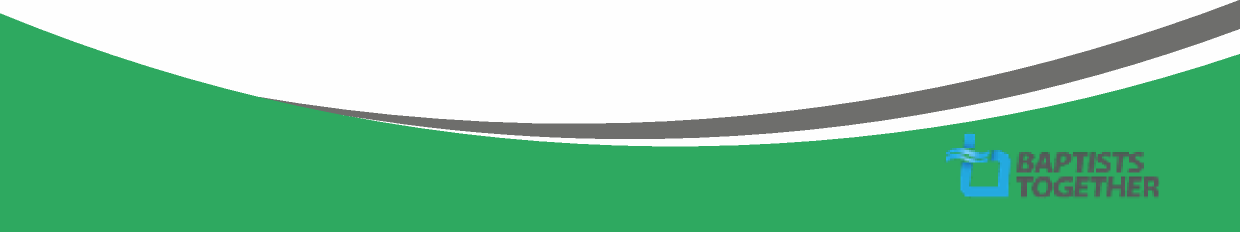 CHURCH MEMBERS’ MEETING AGENDA

WEDNESDAY 25TH JANUARY 2017, 7:30PMChair: Rev’d Peter TimothyOPENING WORSHIPADMINISTRATIONApologies for absenceMinutes from last meeting - 30.11.16Finance: Approving the Accounts and forecast for 2018 Home Mission applicationMINISTRYMembership Applications.Discussion of Church Vision statement - To consider and discuss the proposed vision statement to complement our Values and Purpose documents (see attachment)Closing Prayer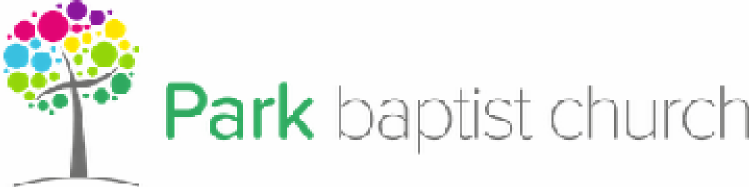 Ministers

Revd. Peter Timothy

peter@parkbaptist.ch u rchRevd.Jorge Damasceno jorge@parkbaptist.ch u rch